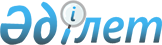 Об утверждении минимальных ставок авторского вознаграждения за некоторые виды использования произведенийПриказ Министра юстиции Республики Казахстан от 22 июня 2023 года № 400. Зарегистрирован в Министерстве юстиции Республики Казахстан 22 июня 2023 года № 32874
      В соответствии со статьей 16-1 Закона Республики Казахстан "Об авторском праве и смежных правах", ПРИКАЗЫВАЮ:
      1. Утвердить прилагаемые:
      1) минимальные ставки авторского вознаграждения за использование произведений путем публичного исполнения согласно приложению 1 к настоящему приказу;
      2) минимальные ставки авторского вознаграждения за использование произведений путем публичного сообщения согласно приложению 2 к настоящему приказу;
      3) минимальные ставки авторского вознаграждения за воспроизведение и (или) распространение произведений согласно приложению 3 к настоящему приказу;
      4) минимальные ставки авторского вознаграждения за воспроизведение аудиовизуальных произведений в личных целях без согласия автора согласно приложению 4 к настоящему приказу.
      2. Установить, что прилагаемые к настоящему приказу ставки авторского вознаграждения являются минимальными для определенных в них видах использования произведений. Размер вознаграждения, порядок и сроки его выплаты устанавливаются сторонами в авторском или лицензионном договоре, заключаемом с авторами, их правопреемниками либо организацией, управляющей имущественными правами авторов на коллективной основе.
      3. Департаменту по правам интеллектуальной собственности Министерства юстиции Республики Казахстан в установленном законодательством Республики Казахстан порядке обеспечить:
      1) государственную регистрацию настоящего приказа;
      2) размещение настоящего приказа на официальном интернет-ресурсе Министерства юстиции Республики Казахстан.
      4. Контроль за исполнением настоящего приказа возложить на курирующего вице-министра юстиции Республики Казахстан.
      5. Настоящий приказ вводится в действие по истечении десяти календарных дней после дня его первого официального опубликования.
      "СОГЛАСОВАН"Министерство культуры и спортаРеспублики Казахстан
      "СОГЛАСОВАН"Министерство национальной экономикиРеспублики Казахстан Минимальные ставки авторского вознаграждения за использование произведений путем публичного исполнения
      Расшифровка аббревиатуры:МРП - месячный расчетный показатель Минимальные ставки авторского вознаграждения за использование произведений путем публичного сообщения Минимальные ставки авторского вознаграждения за воспроизведение и (или) распространение произведений
      Расшифровка аббревиатуры:МРП - месячный расчетный показатель Минимальные ставки авторского вознаграждения за воспроизведение аудиовизуальных произведений в личных целях без согласия автора
					© 2012. РГП на ПХВ «Институт законодательства и правовой информации Республики Казахстан» Министерства юстиции Республики Казахстан
				
      Министр юстицииРеспублики Казахстан

А. Ескараев
Приложение 1 к приказу
Министр юстиции
Республики Казахстан
от 22 июня 2023 года № 400
№п/п
Вид произведения
Минимальные ставки авторского вознаграждения в процентах от cуммы валового сбора, поступающего от продажи билетов за публичное исполнение одного произведения или программы, от сумм гарантированной оплаты по договору либо от иных сумм доходов
Минимальные ставки авторского вознаграждения в процентах от cуммы валового сбора, поступающего от продажи билетов за публичное исполнение одного произведения или программы, от сумм гарантированной оплаты по договору либо от иных сумм доходов
№п/п
Вид произведения
Многоактные произведения
Одноактные произведения
Оригинальные драматические произведения
Оригинальные драматические произведения
Оригинальные драматические произведения
Оригинальные драматические произведения
1.
Пьеса
Пьеса
Пьеса
1.
в прозе:
11
5,5
1.
автору пьесы
9
3,5
1.
художнику-сценографу
1
1
1.
художнику по костюмам
1
1
1.
в стихах:
13
6,5
1.
автору пьесы
11
4,5
1.
художнику-сценографу
1
1
1.
художнику по костюмам
1
1
2.
Пьеса для детей
Пьеса для детей
Пьеса для детей
2.
в прозе:
12
6
2.
автору пьесы
10
4
2.
художнику-сценографу
1
1
2.
художнику по костюмам
1
1
2.
в стихах:
13
7
2.
автору пьесы
11
5
2.
художнику-сценографу
1
1
2.
художнику по костюмам
1
1
3.
Пьесы в кукольном исполнении
Пьесы в кукольном исполнении
Пьесы в кукольном исполнении
3.
в прозе:
14
9
3.
автору пьесы
9
4
3.
художнику-сценографу
3
3
3.
художнику по костюмам
2
2
3.
в стихах:
15
10
3.
автору пьесы
10
5
3.
художнику-сценографу
3
3
3.
художнику по костюмам
2
2
Инсценировки
Инсценировки
Инсценировки
Инсценировки
4.
Инсценировки произведений, не охраняемых авторским правом:
7,5
5
4.
автору инсценировки
3,5
2
4.
переводчику литературного произведения (в случае инсценировки не охраняемого авторским правом литературного произведения)
2
1
4.
художнику-сценографу
1
1
4.
художнику по костюмам
1
1
5.
Инсценировки произведений охраняемых авторским правом:
10,5
5
5.
автору литературного произведения
3
1
5.
автору инсценировки
3,5
1
5.
переводчику литературного произведения (в случае инсценировки охраняемого авторским правом перевода литературного произведения)
2
1
5.
художнику-сценографу
1
1
5.
художнику по костюмам
1
1
Переводные драматические произведения
Переводные драматические произведения
Переводные драматические произведения
Переводные драматические произведения
6.
Переводы пьес, не охраняемых авторским правом:
6.
в прозе:
6,5
4
6.
переводчику
3
1,5
6.
автору промежуточного перевода (в случае использования охраняемого авторским правом промежуточного перевода)
1,5
0,5
6.
художнику-сценографу
1
1
6.
художнику по костюмам
1
1
6.
в стихах:
7,5
4
6.
переводчику
4
1,5
6.
автору промежуточного перевода (в случае использования охраняемого авторским правом промежуточного перевода)
1,5
0,5
6.
художнику-сценографу
1
1
6.
художнику по костюмам
1
1
7.
Перевод пьес, охраняемых авторским правом
7.
в прозе:
9,5
5,5
7.
автору пьесы
2,5
1
7.
переводчику
3,5
2
7.
автору промежуточного перевода (в случае использования охраняемого авторским правом промежуточного перевода)
1,5
0,5
7.
художнику-сценографу
1
1
7.
художнику по костюмам
1
1
7.
в стихах:
11,5
6,5
7.
автору пьесы
3,5
1,5
7.
переводчику
4,5
2,5
7.
автору промежуточного перевода (в случае использования охраняемого авторским правом промежуточного перевода)
1,5
0,5
7.
художнику-сценографу
1
1
7.
художнику по костюмам
1
1
8.
Перевод инсценировки, охраняемой авторским правом
10,5
5
8.
автору литературного произведения
2
0,5
8.
переводчику литературного произведения (в случае инсценировки охраняемого авторским правом переводного литературного произведения)
1,5
0,5
8.
автору инсценировки
2,5
1
8.
переводчику инсценировки
2,5
1
8.
художнику-сценографу
1
1
8.
художнику по костюмам
1
1
Музыкально-драматические произведения
Музыкально-драматические произведения
Музыкально-драматические произведения
Музыкально-драматические произведения
9.
Опера:
18,5
8
9.
композитору
10
4
9.
автору либретто
5
2
9.
хореографу
1,5
1
9.
художнику-сценографу
1
0,5
9.
художнику по костюмам
1
0,5
10.
Опера при переводе либретто:
18,5
8
10.
композитору
10
4
10.
автору либретто
2
1
10.
переводчику либретто
2
1
10.
автору промежуточного перевода либретто (в случае использования охраняемого авторским правом промежуточного перевода)
1
0,5
10.
хореографу
1,5
0,5
10.
художнику-сценографу
1
0,5
10.
художнику по костюмам
1
0,5
11.
Балет:
15
7
11.
композитору
7
3
11.
автору либретто
2
1
11.
хореографу
4
2
11.
художнику-сценографу
1
0,5
11.
художнику по костюмам
1
0,5
12.
Оперетта, музыкальная комедия, мюзикл:
12
5,5
12.
композитору
4,5
2
12.
автору либретто
4,5
2
12.
хореографу
1
0,5
12.
художнику-сценографу
1
0,5
12.
художнику по костюмам
1
0,5
13.
Оперетта, музыкальная комедия, мюзикл при переводе текста:
12,5
6
13.
композитору
4,5
2
13.
автору либретто
2
1
13.
переводчику либретто
2
1
13.
автору промежуточного перевода либретто (в случае использования охраняемого авторским правом промежуточного перевода)
1
0,5
13.
хореографу
1
0,5
13.
художнику-сценографу
1
0,5
13.
художнику по костюмам
1
0,5
14.
Музыка, сопровождающая драматические произведения
1 (за каждый акт, сопровождаемый музыкой)
1 (за каждый акт, сопровождаемый музыкой)
Концертные, эстрадные, цирковые, танцевальные программы
Концертные, эстрадные, цирковые, танцевальные программы
Концертные, эстрадные, цирковые, танцевальные программы
Концертные, эстрадные, цирковые, танцевальные программы
15.
Концерт из симфонических, вокально-симфонических, камерных произведений для народных инструментов, хореографический концерт
7
7
16.
Концерты, в том числе эстрадные и другие, айтысы и терме
4
4
17.
Цирковая программа
1,5
1,5
18.
За исполнение в цирковой программе пантомимы, феерии, балета, занимающих не менее одного самостоятельного отделения
1(за каждое отделение независимо от начислений по пункту 17 настоящего приложения)
1(за каждое отделение независимо от начислений по пункту 17 настоящего приложения)
19.
За исполнение в цирковой программе сюжетного аттракциона, занимающего не менее одного самостоятельного отделения
1(за каждое отделение независимо от начислений по пункту 17 настоящего приложения)
1(за каждое отделение независимо от начислений по пункту 17 настоящего приложения)
20.
За исполнение оригинальной музыки, специально написанной для сопровождения цирковой пантомимы, феерии, балета, аттракциона, занимающих не менее одного самостоятельного отделения
0,5(за каждое отделение независимо от начисленийза исполнение этих программ)
0,5(за каждое отделение независимо от начисленийза исполнение этих программ)
21.
Театрализованные, эстрадные, новогодние елочные представления со сквозным сюжетом
3
3
22.
За музыку, сопровождающую спектакль кукол-марионеток (без литературного текста) и выступления артистов оригинальных жанров (иллюзионистов, психо- экспериментаторов, экстрасенсов и тому подобных)
0,5
0,5
23.
За исполнение музыкальных произведений с текстом или без текста (как публичное исполнение произведений артистами-исполнителями, так и публичное исполнение фонограмм) при платном входе:
23.
1) на танцевальных площадках, дискотеках, в клубах, кафе, ресторанах, казино и других общественных местах, как при платном входе, так и с сумм гарантированной оплаты, в т. ч. со стоимости членских взносов, клубных карточек и тому подобных;
4
4
23.
2) на транспорте (в самолетах, поездах и других видах транспорта)
0,001(от стоимости билетов)
0,001(от стоимости билетов)
24.
За исполнение музыкальных произведений с текстом или без текста в качестве сопровождения спортивных соревнований, показательных выступлений спортсменов, игровых аттракционов, показа мод, проведение выставок, ярмарок, фестивалей, конкурсов и других мероприятий, исполняемых массовых аренах при платном входе
1 (за всю программу)
1 (за всю программу)
Ставки авторского вознаграждения за использование музыкальных произведений с текстом или без текста в кинотеатрах, видеосалонах и других общественных местах при демонстрации аудиовизуальных произведений (кино-, теле- и видеофильмов и тому подобных)
Ставки авторского вознаграждения за использование музыкальных произведений с текстом или без текста в кинотеатрах, видеосалонах и других общественных местах при демонстрации аудиовизуальных произведений (кино-, теле- и видеофильмов и тому подобных)
Ставки авторского вознаграждения за использование музыкальных произведений с текстом или без текста в кинотеатрах, видеосалонах и других общественных местах при демонстрации аудиовизуальных произведений (кино-, теле- и видеофильмов и тому подобных)
Ставки авторского вознаграждения за использование музыкальных произведений с текстом или без текста в кинотеатрах, видеосалонах и других общественных местах при демонстрации аудиовизуальных произведений (кино-, теле- и видеофильмов и тому подобных)
25.
За использование музыкальных произведений с текстом или без текста при демонстрации аудиовизуальных произведений (кино-, теле- и видеофильмов и тому подобных) в кинотеатрах, видеосалонах и других общественных местах
1
1
Ставки авторского вознаграждения за публичное исполнение музыкальных произведений с текстом или без текста, литературных произведений при бесплатном для слушателей входе
Ставки авторского вознаграждения за публичное исполнение музыкальных произведений с текстом или без текста, литературных произведений при бесплатном для слушателей входе
Ставки авторского вознаграждения за публичное исполнение музыкальных произведений с текстом или без текста, литературных произведений при бесплатном для слушателей входе
Ставки авторского вознаграждения за публичное исполнение музыкальных произведений с текстом или без текста, литературных произведений при бесплатном для слушателей входе
26.
За исполнение музыкальных произведений с текстом или без текста, литературных произведений как артистами- исполнителями, так и при исполнении с помощью технических средств (проигрыватели любых носителей звука) при бесплатном входе в1) дискотеках2) ночных клубах3) ресторанах4) кафе5) кинотеатрах, казино, барах, бистро, столовых, открытых площадках, игровых аттракционах и других общественных местах
3 МРП3 МРП2 МРП1,5 МРП0,5 МРП
3 МРП3 МРП2 МРП1,5 МРП0,5 МРППриложение 2 к приказу
Министр юстиции
Республики Казахстан
от 22 июня 2023 года № 400
№п/п
Вид использования произведений
Ставки авторского вознагражденияв процентах
1.
За сообщение в эфир выпущенных в свет произведений
1 %(от общей суммы дохода)
2.
За сообщение по кабелю выпущенных в свет произведений
3 %(от общей суммы дохода)
3.
За сообщение произведений посредством спутникового телевидения
4 %(от общей суммы дохода)Приложение 3 к приказу
Министр юстиции
Республики Казахстан
от 22 июня 2023 года № 400
№п/п
Вид использования произведений
Ставки авторского вознаграждения
1.
Воспроизведение (тиражирование) и (или) распространение произведений в звуковой записи
3 % – от отпускной цены каждого выпущенного экземпляра звукозаписи (независимо от количества произведений, записанных на носителях звукозаписи)
2.
Воспроизведение и распространение произведений в качестве мелодий (рингтонов) для сотовых (мобильных) телефонов
10 % – от дохода за использование произведения
3.
Сдача экземпляров звукозаписей и (или) аудиовизуальных произведений в прокат (внаем)
1 МРППриложение 4 к приказу
Министр юстиции
Республики Казахстан
от 22 июня 2023 года № 400
№п/п
Воспроизведение аудиовизуальных произведений в личных целях
Ставки авторского вознаграждения в процентах
1.
Воспроизведение аудиовизуальных произведений в личных целях без согласия автора, подлежащее уплате лицами, изготавливающими оборудование и материальные носители, используемые для такого воспроизведения (от цены реализации единицы оборудования и материальных носителей)
0,35 %
2.
Воспроизведение аудиовизуальных произведений в личных целях без согласия автора, подлежащее уплате лицами, импортирующими оборудование и материальные носители, используемые для такого воспроизведения (от таможенной стоимости единицы оборудования и материальных носителей)
0,35 %